NOM :	_______________________________________________________   Groupe :  __________________________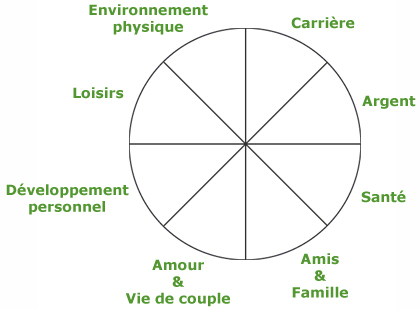 Je complète les idées 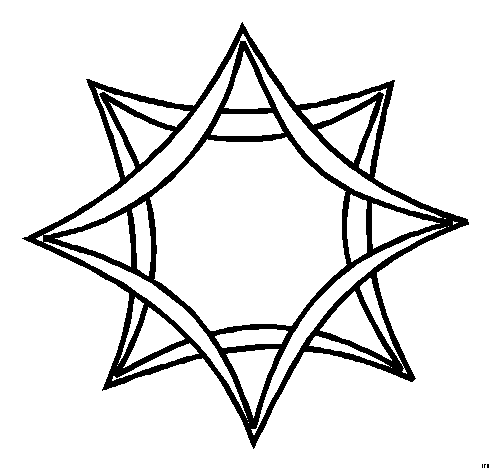 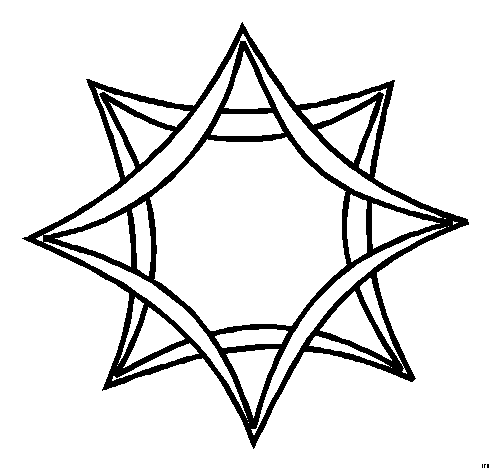 Stage- Travail- CarrièreArgent – Matériel - FinanceForme physique – Santé - ExercicesAmis et familleAmour et vie de coupleDéveloppement personnel – AutonomieLoisirs  - Hobby - ActivitésEnvironnement physique –Chambre - Appartement